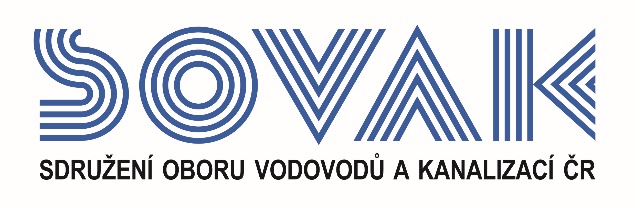 Vás zve na webinář:Novinky z energetiky oboru vodovodů a kanalizacíkterý se uskuteční8. 12. 2021 od 9:00 hod.Na webináři budete především seznámeni s legislativními novinkami v oblasti energetiky a obnovitelných zdrojů energie. Teorie bude zároveň dále provázána s praxí, a to na příkladech energetických optimalizací vodohospodářského majetku včetně vhledu do dotačních možností. Dozvíte se také informace o vzorových a realizovaných řešeních a projektech energetických úspor a řízení pro obor služeb. Přednášející se s Vámi podělí i o zkušenosti z energetického využití kalového plynu v kogeneračních jednotkách. Flexibilita je energetické téma tohoto roku číslo jedna, a proto Vám webinář nabídne informace o obchodování s flexibilitou a certifikáty původu. Program:  8:30           Registrace (online připojení)  9:00		Zahájení webináře                        - Ing. Vilém Žák, ředitel a člen představenstva SOVAK ČR a Ing. František Střída, Ph.D., předseda komise
                           pro oblast energií SOVAK ČR	  9:10            Legislativní novinky v oblasti energetiky a obnovitelných zdrojů energie			   - Mgr. Antonín Panák, Ernst & Young, s.r.o.10:25		Reálné příklady energetických optimalizací vodohospodářského majetku ve světle současných 		           legislativních požadavků a dotačních možností                        - Ing. Ondřej Beneš, Ph.D. MBA, LL.M., člen představenstva SOVAK ČR 10:45		Zkušenosti z energetického využití kalového plynu v kogeneračních jednotkách a možnosti provozu 		v ostrovním/nouzovém režimu u dvoupalivových KGJ                          - Ing. Leoš Vejtasa, TEDOM a.s.11:05		Energetické úspory ve vodohospodářství                         - Ing. Jakub Jiříček, Schneider Electric CZ, s.r.o.11:25		Obchodování s flexibilitou a certifikáty původu                         - Ing. Filip Strohwasser, ČEZ, a.s.11:45  	Dotazy a diskuse		  - Ing. Ondřej Beneš, Ph.D., MBA, LL.M.,	Ing. František Střída, Ph.D.12:00		Závěr webinářeV případě zájmu o účast vyplňte, prosím, následující přihlášku a zašlete ji nejpozději do 2. 12. 2021 na některý z níže uvedených kontaktů:e-mail: doudova@sovak.czadresa: SOVAK ČR, Novotného lávka 200/5, 110 00 Praha 1Poplatek za účast na webináři je pro řádné členy SOVAK ČR 605,- Kč (včetně 21 % DPH), pro přidružené členy a ostatní účastníky 847,- Kč (včetně 21 % DPH). V ceně vložného je elektronický sborník.Storno účasti je možné provést nejpozději 5 kalendářních dnů před konáním akce, v případě technických problémů na straně účastníka se poplatek nevrací.Závazná přihláškana webinářNovinky z energetiky oboru vodovodů a kanalizacídne 8. 12. 2021Jméno (a): ………………………………………………………………………………………………………….……….……………………………………………………………………………………………………………..Společnost: ………………………………………………………………………………………………………...Kontakty (adresa, telefon, e-mail): Žádáme o zaslání konkrétních e-mailových adres na přihlášené osoby, aby jim mohl být vytvořen přístup na webinář - uživatelský účet. Poté bude na tuto e-mailovou adresu zaslán e-mail s bližšími informacemi a odkaz na sborník v elektronické podobě.……………………………………………………………………………………………………………………...……………………………………………………………………………………………………………………...Společnost JE / NENÍ řádným členem SOVAK ČR (nehodící se škrtněte)Datum:                                                                              Razítko a podpis:---------------------------------------------------------------------------------------------------------------------------------------------------Potvrzení o platběPotvrzujeme, že dne …………………………………bylo uhrazeno celkem………………………………..Kč (včetně 21% DPH) za společnost…………………………………………………………………………………………………….....IČ:…………………DIČ:…………………z účtu č.………………………………………………………………za účastníka (y): .………………………………………………………………………………………………….……………………………………………………………………………………………………………..............ve prospěch účtu SOVAK ČR, Novotného lávka 200/5, 110 00 Praha 1, IČ: 60456116, DIČ: CZ60456116, vedeného u MONETA Money Bank a.s. č.: 2127002504/0600, variabilní symbol 111Datum:                                                                       Razítko a podpis: 